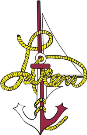 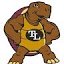 Course Overview:  This course provides a one-year analysis of American history from the Civil War to the present day, with an emphasis on the twentieth century.  Using a wide range of resources, primary documents and current events, students learn about the various political, social, and economic developments that have shaped and continue to shape the United States.Bold standards are essential standards that all students will learn as they complete the course.Unit 1: Civil War (5 weeks) Description: In this unit, students will learn about the Civil War that threatened to split the United States.  Students will take a close look at: the causes of the war, key battles, the issue of slavery, and the legacy of Abraham Lincoln.StandardsThe students will describe the causes of the Civil War (B.12.1) (B.12.7)The students will identify the major battles of the Civil War (B.12.11)The students will explain the significance of President Lincoln and the work he did (B.12.6)The students will describe the conditions/treatment of slaves (B.12.18)Unit 2: The Wild West (3 weeks)Description: In this unit, students will study the life of a cowboy and what life was like in the Wild West.  Students will also study Jesses James, Billy the Kid and other famous people of this time period.StandardsThe students will examine what life was like living in the Wild West (B.12.3)The students will identify heroes and villains from the Wild West (B.12.5)The students will explain the difference between “New” immigration and “Old” immigration (B.12.13) (B.12.9)Unit 3: World War I (4 weeks)Description: In this unit, students will fill in the pieces of the First World War and what role the United States played in the war.  Students will study the causes of the war and what events drew the United States into the war.  We will also study the impact of the Treaty of Versailles and how it led to future problems for Germany. StandardsThe students will explain the causes of World War I (B.12.11)The students will identify the reasons why the United States got involved in World War I (B.12.17)The students will explain the significance of women and African Americans and the roles they played (B.12.8)The students will examine the weapons that were used during World War I and the conditions along the frontlines (B.12.9)The students will examine the outcome of the war and the impact in which the Treaty of Versailles played for the future (B.12.11)Unit 4: 1920’s and the Great Depression (4 weeks)Description: In this unit, students will get a taste of what it was like to live during this era and some of the challenges this country faced during the Great Depression.  The students will take a close look at Henry Ford, prohibition, how society changed, popular sports and causes of the Great Depression.StandardsThe students will study the importance of the automobile during this time (B.12.8)The students will examine the impact in which prohibition had on the country and how the people reacted (B.12.17)The students will identify how women’s roles changed from more traditional to the more free spirited “flappers” (B.12.9)The students will examine the cause of the Stock Market Crash (B.12.9)The students will list the causes of the Great Depression (B.12.9)The students will identify ways in which helped the United States get out of the Great Depression (B.12.8)Unit 5: World War II (5 weeks)Description: In this unit, the students will take a good look at what many people believe to be the darkest time in world history and that are the events of World War II. Some of the topics in this unit include: The Holocaust, Pearl Harbor, D-Day, and the dropping of the atomic bombs.StandardsThe students will identify the causes of World War II (B.12.11)The students will examine the event of Pearl Harbor (B.12.1)The students will describe the events of D-Day and other major battles of World War II (B.12.15)The students will examine the causes and conditions of the Holocaust (B.12.18)The students will list the reasons why the atomic bombs were used during World War II (B.12.15)The students will identify the roles played by women and African Americans in World War II (B.12.18)Unit 6: Cold War (4 weeks)Description: In this unit, students will study the icy rivalry between the United States and the Soviet Union that came to known as the Cold War.  Some of the highlights of this unit include: communism vs. democracy, Korean War, Bay of Pigs and the Cuban Missile Crisis.StandardsThe students will identify how Germany was split after World War II and the reason for the Berlin Wall (B.12.18)The students will examine the events that led to the Korean War (B.12.11)The students will explain the conflict known as the Bay of Pigs (B12.17)The students will describe the events of the Cuban Missile Crisis (B.12.11)Unit 7: Civil Rights Movement (4 weeks)Description: In this unit, students will look at the racial tension and the struggle of equality during the 1950’s and 1960’s.  The students will look many of the top news stories of this era such as: Rosa Parks, March on Washington, Freedom Riders, Montgomery Bus Boycott and of course the legacy of Martin Luther King Jr.StandardsThe students will examine the Supreme Court case of Brown vs. the Board of Education (B12.18) (B.12.5)The students will explain the legacy of Rosa Parks and her role during the Civil Rights Movement (B.12.8)The students will describe the different types of protest used by African Americans during the Civil Rights Movement (B.12.18)The students will give examples of how Martin Luther King Jr. acted as a leader during the Civil Rights Movement (B.12.8)The students will describe the importance of the Civil Right Act of 1964 (B.12.18)Unit 8: Vietnam (2 weeks)Description: In this unit, students will take a closer look at what many people believe to be one of the more controversial wars in American history and that is the Vietnam War.  We will look at the reasons why the United States got involved in the war, key battles and finish with taking a look at why so many protests took place around the United States involving this war.StandardsThe students will list the reasons for the Vietnam War (B.12.11)The students will describe the key battles and weapons used during the Vietnam War (B.12.9)The students will examine the outcome of the Vietnam War (B.12.11)The students will describe what the protests were like here in America during the Vietnam War (B.12.10)